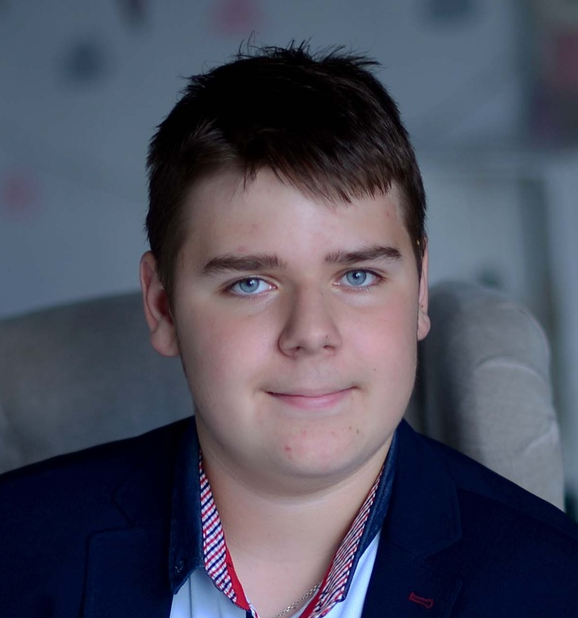 Contact informationPhone: +380502502463Email:  ruschakartur@gmail.comSkype:  artur.ruchakPhone: +380502502463Email:  ruschakartur@gmail.comSkype:  artur.ruchakPhone: +380502502463Email:  ruschakartur@gmail.comSkype:  artur.ruchakArtur RuschakArtur Ruschak28.12.2002                                                                                       Frontend(Angular) developer28.12.2002                                                                                       Frontend(Angular) developer28.12.2002                                                                                       Frontend(Angular) developerSummary of QualificationsFrontend developer.Know some backend(Java , C++,php).Starting learn pythonCan work with Git.Frontend developer.Know some backend(Java , C++,php).Starting learn pythonCan work with Git.Frontend developer.Know some backend(Java , C++,php).Starting learn pythonCan work with Git.Frontend developer.Know some backend(Java , C++,php).Starting learn pythonCan work with Git.SkillsProgramming Languages/ TechnologiesHtml(9/10) , CSS(9/10), JavaScript(6/10), PHP(3/10)Python(6/10), C++(4/10), Java(5/10)Preprocessors(SCSS, LESS)Libraries Bootstrap4(6/10)jQuery(4/10)PrimeNG(7/10)Slick(slider)(8/10)Animate.css(8/10)WOW(7/10)Programming Languages/ TechnologiesHtml(9/10) , CSS(9/10), JavaScript(6/10), PHP(3/10)Python(6/10), C++(4/10), Java(5/10)Preprocessors(SCSS, LESS)Libraries Bootstrap4(6/10)jQuery(4/10)PrimeNG(7/10)Slick(slider)(8/10)Animate.css(8/10)WOW(7/10)Programming Languages/ TechnologiesHtml(9/10) , CSS(9/10), JavaScript(6/10), PHP(3/10)Python(6/10), C++(4/10), Java(5/10)Preprocessors(SCSS, LESS)Libraries Bootstrap4(6/10)jQuery(4/10)PrimeNG(7/10)Slick(slider)(8/10)Animate.css(8/10)WOW(7/10)FrameworksAngular(6/10)Django(4/10)Development ToolsEclipse/MyEclipse & Plug-ins(6/10)WebStorm(7/10)Git(8/10)Trello(6/10)CMSWordPress(6/10)Experience / IT related educational practice
I don’t have any work experience
I don’t have any work experience
I don’t have any work experience
I don’t have any work experienceLanguagesEnglish – Pre-IntermediateEnglish – Pre-IntermediateEnglish – Pre-IntermediateEnglish – Pre-IntermediateLanguagesLanguagesEducationSchool №12.2009-2020School №12.2009-2020School №12.2009-2020School №12.2009-2020EducationAdditional education (courses, trainings)ITCluster academy ( Js + Angular) In process : ITCluster academy(Python)ITCluster academy ( Js + Angular) In process : ITCluster academy(Python)HobbiesComputer games, basketball, reading, music